COMITÉ EJECUTIVO DEL FONDO MULTILATERAL
  PARA LA APLICACIÓN DEL
  PROTOCOLO DE MONTREALOctogésima sexta Reunión
Montreal, 2 – 6 de noviembre de 2020Pospuesta: 8 – 12 de marzo de 2021INFORME SOBRE LA MARCHA DE LAS ACTIVIDADES DEL PNUMAA 31 DE DICIEMBRE DE 2019Este documento presenta el informe sobre la marcha de las actividades del PNUMA a fecha 31 de diciembre de 2019.IntroducciónEl informe sobre la marcha de las actividades del PNUMA contiene el estado de ejecución de los proyectos, incluidos 79 relacionados con los HCF que se han financiado mediante contribuciones voluntarias adicionales de 17 países que no están al amparo del Artículo 5, con el objetivo de proporcionar un apoyo inmediato a la implantación de la Enmienda de Kigali.La Secretaría ha examinado el estado de ejecución de todos los proyectos país a país, teniendo en cuenta las demoras en la ejecución respecto de las fechas de terminación previstas que se habían comunicado en 2019, los posibles efectos de esas demoras en la eliminación de las sustancias controladas y las tasas de desembolsos previstas. En el análisis que se incluye en el presente documento, todas las sustancias controladas se expresan en toneladas PAO (incluidos los HFC que deberían medirse en tm de CO2 eq.).Alcance del documentoEste documento consta de las siguientes partes:Parte I:	Proyectos aprobados en el marco de las contribuciones regulares al Fondo Multilateral. Se presenta un resumen de los avances en la ejecución de los proyectos en 2019 y de manera acumulativa desde 1991, teniendo en cuenta todas las sustancias controladas que se recogen en el Protocolo de Montreal, incluidas las sustancias del Anexo F (HFC); se incluye un examen del estado de ejecución de cada uno de los proyectos en curso a nivel de países, en el que se identifican aquellos que presentan demoras en la ejecución y su posible efecto sobre la eliminación de las sustancias controladas, así como los proyectos con cuestiones pendientes que ha de examinar el Comité Ejecutivo.Parte II:	Proyectos aprobados en el marco de las contribuciones voluntarias adicionales para las actividades de apoyo inmediato a la reducción de los HFC. Se proporciona un resumen del estado de ejecución de los proyectos de reducción de los HFC financiados con arreglo a las contribuciones voluntarias.Recomendación.Este documento también contiene los siguientes anexos:Anexo I: 	Un resumen de la situación y una recomendación para cada proyecto en curso con cuestiones pendientes para su consideración por el Comité Ejecutivo.Anexo II: 	Un análisis del informe sobre la marcha de las actividades.Parte I: 	Proyectos aprobados en el marco de las contribuciones regulares al Fondo MultilateralResumen de los avances en la ejecución de proyectos durante 2019 y total acumuladoA continuación, se resume la ejecución de los proyectos y las actividades correspondientes al PNUMA en 2019, así como el total acumulado desde 1991 hasta el 31 de diciembre de 2018:Eliminación: En 2019, se eliminaron cero toneladas PAO de consumo de sustancias controladas y se aprobó la eliminación de 39,9 toneladas PAO de consumo de sustancias controladas. Desde 1991, se han eliminado 1 575 toneladas PAO de consumo de sustancias controladas del total de 2 211 toneladas PAO previstas para los proyectos aprobados (se excluyen los proyectos cancelados y transferidos).Desembolsos y aprobaciones: En 2019, se desembolsaron 17,61 millones de $EUA de los 20,99 millones de $EUA previstos en el informe sobre la marcha de las actividades correspondiente a 2018, lo que representa una tasa de desembolso del 84 por ciento respecto a la previsión. De forma acumulativa, se habían desembolsado 285,93 millones de $EUA del total de 329.48 millones de $EUA aprobados para su desembolso (se excluyen los gastos de apoyo a los organismos), lo que representa una tasa de desembolso del 87 por ciento. En 2019, se aprobaron 19,26 millones de $EUA para ejecución.Número de proyectos terminados: En 2019 se terminaron 92 proyectos. Desde 1991, de los 2 360 proyectos aprobados (sin incluir los proyectos cerrados o transferidos) se habían finalizado 2 018, lo que corresponde a una tasa de finalización del 86 por ciento.Velocidad de entrega de los proyectos ajenos a la inversión: Los proyectos terminados en 2019 tardaron en completarse, en promedio, 40 meses desde su aprobación. Desde 1991, el tiempo medio de finalización de los proyectos ajenos a la inversión ha sido de 37 meses desde su aprobación. Los primeros desembolsos de estos proyectos se produjeron, en promedio, 11 meses después de su aprobación.Preparación de proyectos: De las 243 actividades para la preparación de proyectos aprobadas a finales de 2019, 187 se han completado y 56 están en curso. En 2019 no se completó ninguna actividad de preparación de proyectos.Demoras en la ejecución: Al acabar 2019, había un total de 342 proyectos en ejecución, con demoras de 19 meses de media. Veinticinco de estos proyectos están clasificados como “proyectos con demoras en la ejecución” y están sujetos a los procedimientos de cancelación de proyectos (dado que la preparación de proyectos y el fortalecimiento institucional no están sujetos a dichos procedimientos).Acuerdos plurianuales: En 2019, se estaban ejecutando 101 acuerdos plurianuales asociados a planes de gestión para la eliminación de los HCFC (PGEH). Desde 1991, se han aprobado 188 acuerdos plurianuales y se han completado 87, lo que corresponde a una tasa de finalización del 46 por ciento. Avances en la ejecución de los proyectos durante 2019Además del proceso de examen, se trataron y resolvieron adecuadamente varias cuestiones, excepto en el caso de 25 proyectos clasificados como "con demoras de ejecución" (21 relacionados con componentes de los acuerdos plurianuales sujetos a procedimientos para la cancelación de proyectos, en línea con la decisión 84/45(c), y cuatro actividades de apoyo). En el Anexo I de este documento se presentan dichos proyectos clasificados como "con demoras en la ejecución", así como la recomendación de la Secretaría solicitando que se presente un informe en la 87.a reunión.Por otra parte, se han identificado varias cuestiones relacionadas con proyectos o tramos de acuerdos plurianuales destinados a eliminar los HFCF; la renovación de proyectos de fortalecimiento institucional; y las actividades de apoyo para la reducción de los HFC. Estas cuestiones también se incluyen en el Anexo I del presente documento. Para cada uno de dichos proyectos, se presenta una breve descripción de su estado de ejecución y las cuestiones pendientes, y se propone una recomendación para someterla a la consideración del Comité Ejecutivo.En la 86.ª reunión, se ha comunicado información detallada sobre el avance de la ejecución de los proyectos relacionados con los PGEH de Armenia, Botswana, Brunei Darussalam, Burkina Faso, Cabo Verde, Ecuador, El Salvador, Eswatini, Fiji, Gambia, Guatemala, Honduras, la India, Mongolia, Myanmar, Nepal, Nicaragua, los países insulares del Pacífico (los Estados Federados de Micronesia, las Islas Cook, las Islas Marshall, las Islas Salomón, Kiribati, Nauru, Niue, Palau, Samoa, Tonga, Tuvalu, Vanuatu), Paraguay, Qatar, la República Democrática Popular Lao, la República Dominicana, la República Islámica del Irán, Rwanda, San Vicente y las Granadinas, Sri Lanka, Uganda, Zambia y Zimbabwe, así como informes relativos a proyectos con requisitos específicos de notificación asociados con las Maldivas (PGEH), Túnez (PGEH) y China (PGEH). Las recomendaciones para las cuestiones pendientes de dichos proyectos, incluida la aprobación de las solicitudes de prórroga, si las hubiera, se abordan en las secciones pertinentes de dichos documentos. Las cuestiones relacionadas con los PGEH de las Bahamas, Bahrein, Barbados, Belice, Benin, Burundi, el Chad, las Comoras, el Congo, Djibouti, Dominica, Gabón, Guinea Ecuatorial, Granada, Haití, Kuwait, Mali, Mauritania, Níger, Pakistán, Saint Kitts y Nevis, Santa Lucía, Sudán del Sur, Suriname y Togo se tratan en el documento sobre las demoras en la comunicación de los tramos. A continuación se tratan las cuestiones pendientes del resto de los proyectos en curso no incluidos en el anexo I del presente documento y sus solicitudes de prórroga de la fecha de terminación.De los 166 proyectos en curso (excluidos los de fortalecimiento institucional y la preparación de proyectos), 60 tienen fechas de terminación modificadas respecto a las previstas en el informe sobre la marcha de las actividades de 2018.De conformidad con la dispuesto en la decisión 82/11(c)(ii), la Secretaría observó que, en los dos últimos años, no se había presentado la renovación de los proyectos de fortalecimiento institucional correspondientes a los países que operan al amparo del artículo 5 enumerados en la tabla 1. El PNUMA ha informado de que tiene previsto presentar dichas solicitudes de renovación a más tardar en el año indicado en la última columna de la tabla 1. Las principales razones de las demoras son los importantes saldos, principalmente debido al lento avance en la ejecución.Tabla 1: Lista de proyectos de fortalecimiento institucional que no han recibido solicitudes de renovación en los últimos dos años La Secretaría también observó que el proyecto de fortalecimiento institucional de Dominica tiene dos fases en curso, la actual (aprobada en 2017) y la anterior (aprobada en 2014). En línea con la decisión 82/11(c)(i), el PNUMA ha comunicado que los saldos de la fase aprobada en 2014 se devolverán a la 86.a reunión. En línea con la decisión 82/11(b), el PNUMA ha solicitado una ampliación de la duración de tres proyectos asociados a los PGEH de dos países, cuya ejecución se prolongará más allá de las fechas de finalización establecidas en sus respectivos Acuerdos con el Comité Ejecutivo. En la tabla 2 se muestran los motivos de las solicitudes de prórroga para las fechas de terminación de dichos proyectos.Tabla 2. Proyectos de PGEH para los que se ha solicitado una prórroga de las fechas de finalizaciónEl Comité Ejecutivo podría estimar oportuno aprobar las prórrogas hasta las fechas indicadas en la última columna de los PGEH de la tabla 2 anterior.Etapa I del PGEH de Arabia SauditaLa etapa I del PGEH de Arabia Saudita, aprobado en la 68.a reunión y en proceso de ejecución por parte de la ONUDI (organismo principal) y el PNUMA (organismo cooperante) había sufrido importantes retrasos en su ejecución. En su 84.a reunión, el Comité Ejecutivo tuvo en consideración el documento UNEP/OzL.Pro/ExCom/84/25 sobre demoras en la comunicación de los tramos e instó al Gobierno de Arabia Saudita, a través de la ONUDI, a que presentará en la 85.a reunión (i) un informe exhaustivo en el que se demostrara que se había cumplido con las condiciones especificadas en el Apéndice 8-A de su Acuerdo; (ii) la solicitud para el quinto (2016) tramo, con un plan de acción revisado que tenga en cuenta la reincorporación de la financiación que se había devuelto a la 81.a reunión en línea con las decisiones 77/54(f) y 81/2(a)(xii), así como la reasignación de los tramos de 2016 y posteriores; y (iii) la verificación de los consumos correspondientes a 2016, 2017, 2018 y 2019. El Comité también decidió que, si no se recibía esta información en la 85.a reunión, se cancelaría la etapa I del PGEH y que el país podría presentar una solicitud para la preparación de los proyectos de la etapa II (decisión 84/45(b)). El 3 de febrero de 2020, la Secretaría envió una nota al Gobierno de Arabia Saudita informando al país de la decisión adoptada por el Comité.En la 85.a reunión, la ONUDI no presentó la información solicitada y, por tanto, el proyecto debería cancelarse. Durante el proceso de examen de los informes sobre la marcha de las actividades de 2019, la Secretaría mantuvo largas conversaciones con la ONUDI y el PNUMA sobre la cancelación de los componentes de los proyectos del PGEH (ocho a cargo de la ONUDI y tres bajo la responsabilidad del PNUMA). Durante las conversaciones, se informó a la Secretaría de que el Gobierno de Arabia Saudita había accedido a hacer todos los esfuerzos posibles para preparar los informes sobre la marcha de las actividades y cumplir con las condiciones del proyecto tal como se estipulaban en la decisión 84/45(b), pero no la percibió como una decisión para la cancelación del proyecto.Los tres componentes del proyecto cuya ejecución está a cargo del PNUMA incluyen dos actividades relacionadas con el sector de servicio y mantenimiento de equipos de refrigeración y una asistencia técnica en el sector de las espumas, tal como se muestra en la tabla 3. La Secretaría ha tomado nota de que:La asistencia técnica para el sector de las espumas aprobada en el primer tramo de financiación ya no era necesaria, puesto que el HCFC-141b está eliminado desde 2018; por este motivo, se acordó cancelar este componente del proyecto y devolver el saldo de la financiación a la 86.a reunión.Varias de las actividades relativas al sector de servicio y mantenimiento de equipos de refrigeración aprobadas durante el primer tramo de financiación se estaban ejecutando y, como consecuencia de la pandemia de la COVID-19, no era posible finalizarlas; por otra parte, tras unas largas negociaciones en las que se trataron con el Gobierno todas las cuestiones y, tras el compromiso de que se agilizarían todas las actividades, el PNUMA firmó un acuerdo con el Gobierno y transfirió 107 250 $EUA como parte del cuarto tramo de financiación. En estas circunstancias, se acordó que el PNUMA seguiría ejecutando todas las actividades en curso relativas al servicio y mantenimiento de equipos de refrigeración, entendiendo que: El PNUMA presentará informes anuales sobre la marcha de las actividades en la última reunión de cada año del Comité hasta que finalicen; el Comité Ejecutivo tan solo contemplará la etapa II del PGEH una vez que se hayan comunicado el informe de terminación de proyecto y el informe de terminación económico correspondientes a la etapa I del PGEH y todos los saldos de financiación se hayan devuelto al Fondo Multilateral; y los 107 250 $EUA transferidos para el cuarto tramo se deducirán de la financiación total que se apruebe para la etapa II del PGEH, en el momento en que se presente.Tabla 3. Tramos en curso de la etapa I del PGEH de Arabia Saudita cuya ejecución está a cargo del PNUMAParte II:	Proyectos aprobados en el marco de las contribuciones voluntarias adicionales para las actividades de apoyo inmediato a la reducción de los HFC.A fecha 31 de diciembre de 2019, el Comité Ejecutivo había aprobado 79 proyectos relacionados con los HFC en el marco de las contribuciones voluntarias adicionales, por un monto de 8 351 000 $EUA (excluidos los gastos de apoyo a los organismos). En la tabla 4 se presenta un resumen del estado de estos proyectos. Tabla 4. Situación de los proyectos relacionados con los HFC al acabar 2019* Se excluyen los gastos de apoyo a los organismos.Al acabar 2019, de las 79 actividades de apoyo aprobadas, se habían completado seis. Las prórrogas de 72 de las 73 actividades de apoyo se aprobaron en la 83.a reunión (25 proyectos), 84.a reunión (42 proyectos) y en la 85.a reunión (cinco proyectos); estas actividades se encuentran en diferentes fases de ejecución.Del total de la financiación total acumulada aprobada (8 351 000 $EUA), se han desembolsado 2 783 114 $EUA, lo que equivale a una tasa de desembolso del 33 por ciento.Recomendación El Comité Ejecutivo tal vez desee:Tomar nota del informe sobre la marcha de las actividades del PNUMA a fecha 31 de diciembre de 2019 que figura en el documento UNEP/OzL.Pro/ExCom/86/18;Aprobar las recomendaciones relacionadas con los proyectos en curso con cuestiones específicas que figuran en el anexo I del presente documento;Solicitar al PNUMA la devolución a la 86.a reunión de los saldos remanentes, que ascienden a 30 000 $EUA, correspondientes al proyecto de fortalecimiento institucional de Dominica (fase VI: 4/2014-3/2016) (DMI/SEV/72/INS/21) en línea con la decisión 82/11(c)(i);Aprobar la prórroga hasta el 30 de junio de 2021 del plan de gestión de eliminación de los HCFC de Iraq (etapa I, tercer tramo) (IRQ/PHA/84/TAS/28), para que el PNUMA pueda finalizar las actividades pendientes relacionadas con el sector de servicio y mantenimiento, teniendo en cuenta la difícil situación que atraviesa el país;Aprobar la prórroga hasta el 31 de marzo de 2021 del plan de gestión de eliminación de los HCFC de Serbia (etapa I, tercer y cuarto tramo) (YUG/PHA/79/TAS/47 y YUG/PHA/84/TAS/52), para permitir al PNUMA completar las actividades pendientes de formación del personal de aduanas y vigilancia;En relación con el PGEH de Arabia Saudita: Cancelar el PGEH de Arabia Saudita (etapa I, primer tramo) (plan para el sector de espumas de poliuretano) (SAU/PHA/68/TAS/18), en línea con las decisiones 84/45(b) y (c), y solicitar al PNUMA la devolución a la 86.a reunión de los saldos de financiación remanentes, que ascienden a 13,576 $EUA;Pedir al PNUMA que presente un informe anual sobre la marcha de las actividades que refleje la ejecución de las actividades pendientes del PGEH de Arabia Saudita (etapa I, primer y cuarto tramo) (servicio y mantenimiento de equipos de refrigeración, formación sobre aduanas y supervisión) (SAU/PHA/68/TAS/16 y SAU/PHA/77/TAS/32) en la última reunión del Comité Ejecutivo de cada año hasta su finalización;Tomar nota de que la etapa II del PGEH de Arabia Saudita tan solo se contemplará una vez que se haya presentado el informe de terminación de proyecto y el informe de terminación económico correspondientes a la etapa I del PGEH y todos los saldos de financiación se hayan devuelto al Fondo Multilateral; yTomar nota asimismo de que la cantidad de 107 250 $EUA transferida como parte del cuarto tramo (SAU/PHA/77/TAS/32) se deducirá de la financiación total que se apruebe para la etapa II del PGEH, en el momento en que esta se solicite.Anexo IINFORME SOBRE LA MARCHA DE LAS ACTIVIDADES DEL PNUMA: PROYECTOS EN CURSO CON CUESTIONES PENDIENTESAnexo IIANÁLISIS DEL INFORME SOBRE LA MARCHA DE LAS ACTIVIDADES DEL PNUMA A 31 DE DICIEMBRE DE 2019El presente anexo consta de dos partes:Parte I:	Proyectos aprobados en el marco de las contribuciones regulares al Fondo Multilateral.Parte II:	Proyectos aprobados en el marco de las contribuciones voluntarias adicionales para las actividades de apoyo inmediato a la reducción de los HFC.Parte I: 	Proyectos aprobados en el marco de las contribuciones regulares al Fondo MultilateralA fecha 31 de diciembre de 2019, el Comité Ejecutivo había aprobado 356,71 millones de $EUA, de los cuales 329,48 millones de $EUA estaban destinados a la ejecución de proyectos de inversión y ajenos a la inversión y 27,23 millones de $EUA a gastos de apoyo a los organismos, como se muestra en la tabla 1. En 2019, se aprobaron 111 nuevos proyectos y actividades. Se prevé que este nivel de financiación se traduzca en la eliminación de 2 211 toneladas PAO de consumo de sustancias controladas. Tabla 1: Financiación aprobada por sectores para el PNUMA a fecha 31 de diciembre de 2019En la tabla 2 se presenta un resumen de la situación de los proyectos ejecutados, por categorías. Tabla 2: Situación de la ejecución de proyectos por categorías* Se excluyen los proyectos cancelados y transferidos.** Se excluyen los gastos de apoyo a los organismos. En la tabla 3 se resume la situación de la ejecución de proyectos por años. Todos los proyectos y actividades aprobados entre 1991 y 2009 ya se han finalizado. Tabla 3: Situación de la ejecución de proyectos por años* Se excluyen los proyectos cancelados y transferidos.** Se excluyen los gastos de apoyo a los organismos.En la tabla 4 se muestra la ejecución de proyectos por países en 2019.Tabla 4. Resumen de la ejecución de proyectos por el PNUMA en 2019En la tabla 5 se presenta un resumen de la situación de los proyectos relacionados con los HFC aprobados en el marco de las contribuciones regulares.Tabla 5. Proyectos relacionados con los HFC aprobados en el marco de las contribuciones regulares* Se excluyen los gastos de apoyo a los organismos. Actualmente hay 11 actividades de apoyo aprobadas en el marco de las contribuciones regulares, por un valor total de 1 706 000 $EUA (excluidos los costes de apoyo a los organismos), de los que se han desembolsado 55 076 $EUA. Las prórrogas de las fechas de terminación de estas 11 actividades de apoyo se aprobaron en la 84.a reunión (en el caso de ocho de los proyectos) y en la 85.a reunión (para tres proyectos); estas actividades se encuentran en diferentes fases de ejecución y se espera que finalicen en 2020 o 2021. Parte II:	Proyectos aprobados en el marco de las contribuciones voluntarias adicionales para las actividades de apoyo inmediato a la reducción de los HFCA fecha 31 de diciembre de 2019, el Comité Ejecutivo había aprobado 79 proyectos relacionados con los HFC en el marco de las contribuciones voluntarias adicionales, por un monto de 8 351 000 $EUA (excluidos los gastos de apoyo a los organismos). En la tabla 6 se presenta un resumen de la situación de estos proyectos. Tabla 6. Situación de los proyectos relacionados con los HFC al acabar 2019* Se excluyen los gastos de apoyo a los organismos.Al acabar 2019, de las 79 actividades de apoyo aprobadas se habían completado seis. Las prórrogas de 72 de las 73 actividades de apoyo se aprobaron en la 83a reunión (25 proyectos), en la 84.a reunión (42 proyectos) y en la 85.a reunión (cinco proyectos); estas actividades se encuentran en diferentes fases de ejecución.Del total de la financiación total acumulada aprobada (8 351 000 $EUA), se han desembolsado 2 783 114 $EUA, lo que equivale a una tasa de desembolso del 33 por ciento.NACIONESUNIDASNACIONESUNIDASEP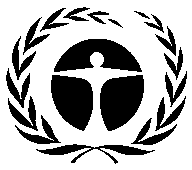 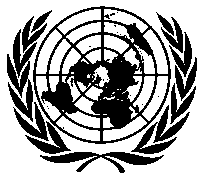 Programa de lasNaciones Unidaspara el Medio AmbienteDistr.GENERALUNEP/OzL.Pro/ExCom/86/1823 de octubre de 2020ESPAÑOL ORIGINAL: INGLÉSPaísPlan para la próxima solicitud de renovaciónAntigua y Barbuda2021Arabia Saudita2021Argelia2021Belice2021Botswana2021Burundi2021Congo2021Djibouti2021Gabón2021Granada2021Guatemala2021Haití2021Kuwait 2021Mali2021Marruecos2021Perú2021República Centroafricana2022Saint Kitts y Nevis2021San Vicente y las Granadinas2021Sudán del Sur2021País/código del proyectoTítulo del proyectoDesembolso(%)Situación/CuestionesFecha original de finalizaciónFecha solicitadaIraqIRQ/PHA/84/TAS/28Plan de gestión de eliminación de los HCFC (etapa I, tercer tramo) (sector de servicio y mantenimiento de equipos de refrigeración)0Demoras en la ejecución de las actividades en el sector de servicio y mantenimiento y en la elaboración de normativa como consecuencia de cambios recientes producidos en la Dependencia Nacional del Ozono y a restricciones provocadas por la pandemia de la COVID-19.31 dic. 202030 jun. 2021SerbiaYUG/PHA/79/TAS/47Plan de gestión de eliminación de los HCFC (etapa I, tercer tramo)18Demoras en las actividades de formación de los funcionarios de aduanas y de la mesa redonda sobre tecnología como consecuencia de la pandemia de la COVID-19.31 dic. 202031 mzo. 2021SerbiaYUG/PHA/84/TAS/52Plan de gestión de eliminación de los HCFC (etapa I, cuarto tramo)0Demoras en las actividades de formación de los inspectores ambientales y de la mesa redonda sobre tecnología como consecuencia de la pandemia de la COVID-19.31 dic. 202031 mzo. 2021Código del proyectoTramo de financiaciónTasa de desembolso (%)EstadoSAU/PHA/68/TAS/18Primero (plan para el sector de las espumas)7No requerido, puesto que el HCFC-141b está eliminado desde 2018; este componente del proyecto se cancelará y el saldo de financiación se devolverá a la 86.a reunión.SAU/PHA/68/TAS/16Primero (servicio y mantenimiento de equipos de refrigeración)71Ejecución retrasada debido a la pandemia de la COVID-19; es necesario completar las actividades en curso.SAU/PHA/77/TAS/32Cuarto (servicio y mantenimiento de equipos de refrigeración)6En junio de 2020, se firmó un nuevo acuerdo de financiación a pequeña escala (SSFA) por un monto de 107 250 $EUA; se necesita un plazo adicional para completarlo.TipoNúmero de proyectosNúmero de proyectosNúmero de proyectosFinanciación ($EUA)*Financiación ($EUA)*Financiación ($EUA)*Financiación ($EUA)*TipoAprobadosTerminados% terminadosAprobadaDesembolsadaSaldo% desembolsadoAsistencia técnica, actividades de apoyo79688 351 0002 783 1145 567 88633País/código del proyectoTítulo del proyectoTasa de desembolso (%)Situación/CuestionesRecomendaciónAntigua y Barbuda ANT/SEV/73/INS/16Prórroga del proyecto de fortalecimiento institucional (fase V: 1/2015-12/2016)0Bajo desembolso como consecuencia de demoras en la presentación de los informes sobre la marcha de las actividades y económicos por parte de la Dependencia Nacional del Ozono.Solicitar un informe de situación para la 87ª reunión sobre la comunicación de los informes económicos y el porcentaje de fondos desembolsados. Antigua y Barbuda ANT/PHA/73/PRP/17Preparación de un plan de gestión de eliminación de los HCFC (etapa II)99Retrasado, puesto que el proyecto está aún pendiente de examen por el Gobierno y debido a la pandemia de la COVID-19.Solicitar un informe de situación para la 87ª reunión sobre la comunicación de la etapa II. ArgeliaALG/SEV/73/INS/81Prórroga del proyecto de fortalecimiento institucional (fase VI: 12/2014-11/2016)0No ha avanzado debido a cuestiones administrativas y a la pandemia de la COVID-19.Solicitar un informe de situación para la 87ª reunión sobre el nivel de desembolso de los fondos y sobre el progreso en la ejecución. BahamasBHA/PHA/80/TAS/26Plan de gestión de eliminación de los HCFC (etapa I, tercer tramo)0Retrasos de 18 meses.Solicitar al PNUMA que informe en la 87ª reunión sobre este proyecto con demoras en la ejecución.BahamasBHA/PHA/82/TAS/27Informe de verificación sobre la ejecución del plan de gestión de la eliminación de los HCFC0Retrasos en el proceso de verificación como consecuencia del lento progreso de las actividades del tercer tramo. Solicitar un informe de situación para la 87ª reunión sobre la preparación del informe de verificación y sobre la comunicación del cuarto tramo.Barbados BAR/PHA/80/TAS/26Plan de gestión de la eliminación de los HCFC (etapa I, segundo tramo)41Retrasos de 12 meses.Solicitar al PNUMA que informe en la 87ª reunión sobre este proyecto con demoras en la ejecución.Botswana BOT/SEV/76/INS/19Prórroga del proyecto de fortalecimiento institucional (fase V: 6/2016-7/2018)0Retraso de la firma del acuerdo de financiación a pequeña escala (SSFA); y cambios institucionales.Solicitar un informe de situación para la 87ª reunión sobre la firma del SSFA.Chile CHI/PHA/76/TAS/191Plan de gestión de eliminación de los HCFC (etapa II, primer tramo) (sector de servicio y mantenimiento de equipos de refrigeración)17Bajo desembolso debido a retrasos en la aprobación administrativa. Solicitar un informe de situación para la 87ª reunión sobre el progreso en la ejecución. Colombia COL/PHA/75/TAS/93Plan de gestión de la eliminación de los HCFC (etapa II, primer tramo) (asistencia técnica para la formulación e implantación de políticas)80Retrasos de 12 meses.Solicitar al PNUMA que informe en la 87ª reunión sobre este proyecto con demoras en la ejecución.Colombia COL/PHA/81/TAS/105Plan de gestión de la eliminación de los HCFC (etapa II, segundo tramo) (asistencia técnica para la formulación e implantación de políticas)8Retrasos de 12 meses.Solicitar al PNUMA que informe en la 87ª reunión sobre este proyecto con demoras en la ejecución.CongoPRC/PHA/76/TAS/30Plan de gestión de eliminación de los HCFC (etapa I, tercer tramo)0Retrasos de 12 y 18 meses.Solicitar al PNUMA que informe en la 87ª reunión sobre este proyecto con demoras en la ejecución.Dominica DMI/PHA/62/TAS/19Plan de gestión de eliminación de los HCFC (etapa I, primer tramo)12Retrasos de 12 meses.Solicitar al PNUMA que informe en la 87ª reunión sobre este proyecto con demoras en la ejecución.Dominica DMI/SEV/80/INS/23Asistencia de emergencia adicional para el fortalecimiento institucional0Sin desembolso, ya que no se ha firmado el acuerdo de financiación a pequeña escala.Solicitar un informe de situación para la 87ª reunión sobre la firma del acuerdo de financiación a pequeña escala y el porcentaje de fondos desembolsados. Dominica DMI/SEV/80/TAS/01+Actividades de apoyo para la reducción de los HFC0Retrasos de 18 meses.Solicitar al PNUMA que informe en la 87ª reunión sobre este proyecto con demoras en la ejecución.Dominica DMI/SEV/81/INS/24Prórroga del proyecto de fortalecimiento institucional (fase VII: 6/2018-5/2020)0Sin desembolso, ya que no se ha firmado el acuerdo de financiación a pequeña escala.Solicitar un informe de situación para la 87ª reunión sobre la firma del acuerdo de financiación a pequeña escala y el porcentaje de fondos desembolsados. EgiptoEGY/PHA/79/TAS/131Plan de gestión de eliminación de los HCFC (etapa II, primer tramo) (sector de servicio y mantenimiento de equipos de refrigeración)85Retrasos de 12 meses.Solicitar al PNUMA que informe en la 87ª reunión sobre este proyecto con demoras en la ejecución.GranadaGRN/PHA/77/TAS/22Plan de gestión de la eliminación de los HCFC (etapa I, segundo tramo)0Retrasos de 18 meses.Solicitar al PNUMA que informe en la 87ª reunión sobre este proyecto con demoras en la ejecución.GranadaGRN/PHA/82/PRP/25Preparación de un plan de gestión de eliminación de los HCFC (etapa II)0Retraso en la contratación del consultor.Solicitar un informe de situación para la 87ª reunión sobre la comunicación de la etapa II. GranadaGRN/PHA/82/TAS/26Informe de verificación sobre la ejecución del plan de gestión de la eliminación de los HCFC0Retraso en la contratación del consultor.Solicitar un informe de situación para la 87ª reunión sobre la preparación del informe de verificación.HaitíHAI/PHA/76/TAS/21Plan de gestión de la eliminación de los HCFC (etapa I, segundo tramo)0(i) Retrasos de 12 y 18 meses. (ii) Progreso lento; el acuerdo de financiación a pequeña escala se firmó en abril de 2019, pero todavía no se han entregado los informes económicos.(i) Solicitar al PNUMA que informe en la 87ª reunión sobre este proyecto con demoras en la ejecución.(ii) Solicitar un informe de situación para la 87ª reunión sobre la comunicación de los informes económicos.HaitíHAI/SEV/75/INS/20Prórroga del proyecto de fortalecimiento institucional (fase IV: 11/2015-10/2017)20Retrasos en la ejecución de las actividades, nivel de desembolso bajo y falta de informes económicos. Solicitar un informe de situación para la 87ª reunión relativo a la presentación de los informes sobre la marcha de las actividades y económico.IraqIRQ/PHA/73/PRP/21Preparación de un plan de gestión de eliminación de los HCFC (etapa II)27La etapa II se comunicó en la 85a reunión, y posteriormente se retiró; se presentará una vez que se haya completado la etapa I del PGEH. Solicitar un informe de situación para la 87ª reunión relativo a la comunicación de la etapa II.IraqIRQ/PHA/74/TAS/22Plan de gestión de la eliminación de los HCFC (etapa I, segundo tramo) (sector de servicio y mantenimiento de equipos de refrigeración)46Retrasos de 12 meses.Solicitar al PNUMA que informe en la 87ª reunión sobre este proyecto con demoras en la ejecución.KuwaitKUW/PHA/66/TAS/19Plan de gestión de la eliminación de los HCFC (etapa I, primer tramo) (sector de servicio y mantenimiento de equipos de refrigeración, supervisión y verificación)11Retrasos de 12 meses.Solicitar al PNUMA que informe en la 87ª reunión sobre este proyecto con demoras en la ejecución.KuwaitKUW/PHA/74/TAS/23Plan de gestión de la eliminación de los HCFC (etapa I, segundo tramo) (sector de servicio y mantenimiento de equipos de refrigeración, supervisión y verificación)4Retrasos de 12 meses.Solicitar al PNUMA que informe en la 87ª reunión sobre este proyecto con demoras en la ejecución.MaldivasMDV/PHA/80/TAS/32Plan de gestión de eliminación de los HCFC (etapa I, cuarto tramo)0Retrasos de 18 meses.Solicitar al PNUMA que informe en la 87ª reunión sobre este proyecto con demoras en la ejecución.MauritaniaMAU/PHA/80/TAS/24Plan de gestión de eliminación de los HCFC (etapa I, primer tramo)0Retrasos de 18 meses.Solicitar al PNUMA que informe en la 87ª reunión sobre este proyecto con demoras en la ejecución.MéxicoMEX/PHA/77/TAS/184Plan de gestión de la eliminación de los HCFC (etapa II, segundo tramo) (sector de servicio y mantenimiento de equipos de refrigeración)96Retrasos de 12 meses.Solicitar al PNUMA que informe en la 87ª reunión sobre este proyecto con demoras en la ejecución.PakistánPAK/PHA/76/TAS/93Plan de gestión de eliminación de los HCFC (etapa II, primer tramo) (sector de servicio y mantenimiento de equipos de refrigeración)61Retrasos de 12 meses.Solicitar al PNUMA que informe en la 87ª reunión sobre este proyecto con demoras en la ejecución.PerúPER/PHA/80/TAS/54Plan de gestión de eliminación de los HCFC (etapa II, primer tramo)0Sin desembolso; las actividades se están ejecutando con el apoyo del consultor internacional.Solicitar un informe de situación para la 87ª reunión sobre el nivel de desembolso de los fondos.PerúPER/SEV/80/INS/56Renovación del proyecto de fortalecimiento institucional (fase V: 1/2018-12/2019)0Sin desembolso, ya que no se ha firmado el acuerdo.Solicitar un informe de situación para la 87ª reunión sobre el nivel de desembolso de los fondos y sobre la firma del acuerdo de financiación a pequeña escala (SSFA). República Árabe SiriaSYR/SEV/83/TAS/01+Actividades de apoyo para la reducción de los HFC0Retrasadas debido a la situación de seguridad del país; aunque el ritmo de ejecución está mejorando, se están experimentando retrasos en la ejecución.Solicitar un informe de situación para la 87ª reunión sobre el progreso en la ejecución y sobre el nivel de desembolso de los fondos.República CentroafricanaCAF/SEV/68/INS/23Prórroga del proyecto de fortalecimiento institucional (fase VI: 1/2013-12/2014)0Retrasado debido a la situación de seguridad del país; dificultad para continuar su ejecución.Solicitar un informe de situación para la 87ª reunión sobre el nivel de desembolso de los fondos y sobre el progreso en la ejecución.República Democrática del CongoDRC/PHA/79/PRP/43Preparación de un plan de gestión de eliminación de los HCFC (etapa II)0Retraso en la contratación del consultor y pandemia de la COVID-19.Solicitar un informe de situación para la 87ª reunión sobre la comunicación de la etapa II. República Democrática del CongoDRC/PHA/80/TAS/44Plan de gestión de eliminación de los HCFC (etapa I, tercer tramo)99Retrasos de 12 meses.Solicitar al PNUMA que informe en la 87ª reunión sobre este proyecto con demoras en la ejecución.República Unida de TanzaníaURT/SEV/83/INS/39Prórroga del proyecto de fortalecimiento institucional (fase VII: 7/2019-6/2021)0Sin desembolso, ya que no se ha firmado el acuerdo de financiación a pequeña escala.Solicitar un informe de situación para la 87ª reunión sobre el nivel de desembolso de los fondos y sobre la firma del acuerdo de financiación a pequeña escala (SSFA).Saint Kitts y NevisSTK/PHA/74/TAS/20Plan de gestión de la eliminación de los HCFC (etapa I, segundo tramo)0(i) Retrasos de 18 meses. (ii) Actividades completadas; toda la financiación está comprometida, pero no se ha presentado el informe económico. (i) Solicitar al PNUMA que informe en la 87ª reunión sobre este proyecto con demoras en la ejecución. (ii) Solicitar un informe de situación para la 87ª reunión sobre la comunicación del informe económico.San Vicente y las GranadinasSTV/SEV/80/TAS/01+Actividades de apoyo para la reducción de los HFC0(i) Retrasos de 18 meses. (ii) Sin desembolso, ya que no se ha firmado el acuerdo de financiación a pequeña escala (SSFA).Solicitar al PNUMA que informe en la 87ª reunión sobre este proyecto con demoras en la ejecución. (ii) Solicitar un informe de situación para la 87ª reunión sobre la firma del SSFA.Santa LucíaSTL/SEV/80/TAS/01+Actividades de apoyo para la reducción de los HFC0Retrasos de 18 meses.Solicitar al PNUMA que informe en la 87ª reunión sobre este proyecto con demoras en la ejecución.Sudán del SurSSD/PHA/77/TAS/04Plan de gestión de eliminación de los HCFC (etapa I, primer tramo)0(i) Retrasos de 12 y 18 meses. (ii) Sin desembolso, ya que no se ha firmado el acuerdo de financiación a pequeña escala; retraso debido a la situación de seguridad del país y a cambios en la Dependencia Nacional del Ozono.Solicitar al PNUMA que informe en la 87ª reunión sobre este proyecto con demoras en la ejecución.(ii) Solicitar un informe de situación para la 87ª reunión sobre el nivel de desembolso de los fondos y sobre la firma del acuerdo de financiación a pequeña escala (SSFA).Sudán del SurSSD/SEV/76/INS/03Proyecto de fortalecimiento institucional (fase I: 5/2016-4/2018)0Sin desembolso, ya que no se ha firmado el acuerdo de financiación a pequeña escala; retraso debidos a la situación de seguridad del país y a cambios en la Dependencia Nacional del Ozono. Solicitar un informe de situación para la 87ª reunión sobre el nivel de desembolso de los fondos y sobre la firma del acuerdo de financiación a pequeña escala (SSFA).Sudán del SurSSD/SEV/81/TAS/01+Actividades de apoyo para la reducción de los HFC5Retrasadas debido a la situación de seguridad del país y a cambios en la Dependencia Nacional del Ozono; dificultad para continuar su ejecución.Solicitar un informe de situación para la 87ª reunión sobre el progreso en la ejecución.SurinameSUR/PHA/74/TAS/22Plan de gestión de la eliminación de los HCFC (etapa I, segundo tramo)0Retrasos de 12 y 18 meses.Solicitar al PNUMA que informe en la 87ª reunión sobre este proyecto con demoras en la ejecución.SurinameSUR/SEV/80/TAS/01+Actividades de apoyo para la reducción de los HFC0Retrasos de 18 meses.Solicitar al PNUMA que informe en la 87ª reunión sobre este proyecto con demoras en la ejecución.TúnezTUN/PHA/76/TAS/69Plan de gestión de la eliminación de los HCFC (etapa I, segundo tramo) (sector de servicio y mantenimiento de equipos de refrigeración)0Retrasos de 12 y 18 meses.Solicitar al PNUMA que informe en la 87ª reunión sobre este proyecto con demoras en la ejecución.YemenYEM/SEV/73/INS/43Prórroga del proyecto de fortalecimiento institucional (fase VIII: 1/2015-12/2016)0Retrasado debido a la situación de seguridad del país; dificultad para continuar su ejecución.Solicitar un informe de situación para la 87ª reunión sobre el progreso en la ejecución.SectorFinanciación ($EUA)Aerosoles882 689Destrucción190 040Halones767 640Fumigantes2 614 366Plan de eliminación58 031 670Refrigeración13 872 913Diversos252 917 172Disolventes198 860Subtotal329 475 350Gastos de apoyo a los organismos27 234 741Total356 710 091TipoNúmero de proyectos*Número de proyectos*Número de proyectos*Financiación ($EUA)*Financiación ($EUA)*Financiación ($EUA)*Financiación ($EUA)*TipoAprobadosTerminados% terminadosAprobadaDesembolsadaSaldo% desembolsadoPrograma de país94941002 946 5742 946 5740100Demostración33100559 198510 04249 15691Fortalecimiento institucional8637438669 184 70957 748 58311 436 12683Inversión3133490 500135 000355 500,228Preparación de proyectos2431877710 203 9808 505 1911 698 78983Asistencia técnica95879483231 797 831201 793 07830 004 75387Capacitación19619610014 292 55714 292 5570,41100Total2 3602 01886329 475 350285 931 02543 544 32587AñoNúmero de proyectos*Número de proyectos*Número de proyectos*Financiación ($EUA)*Financiación ($EUA)*Financiación ($EUA)*Financiación ($EUA)*AñoAprobadosTerminados% terminadosAprobadaDesembolsadaSaldo% desembolsado199111111001 372 3351 372 3350100199215151001 711 0001 711 0000100199349491004 194 3434 194 3430100199458581004 231 1694 231 1690100199550501004 047 6834 047 6830100199647471003 366 0393 366 0390100199787871007 962 2917 962 2910100199864641004 669 1244 669 1240100199987871006 368 9836 368 9830100200085851006 300 3986 300 3980100200159591007 411 1597 411 1590100200272721009 469 4019 469 40101002003787810011 165 39411 165 39401002004999910012 362 65212 362 65201002005727210012 339 48312 339 4830100200610810810012 731 48412 731 48401002007797910014 671 93114 611 11160 820100200813213210017 875 07017 875 0700100200911511510017 250 87617 250 876-1100201079789914 362 60814 288 90173 707992011100989816 809 63016 642 058167 57299201280739116 272 46715 520 244752 22495201390899914 194 91014 137 26257 649100201474668912 669 43411 762 557906 8779320151801538521 655 97020 047 8891 608 08193201696636619 897 29314 704 9805 192 31374201757295112 904 26010 756 3762 147 8848320181262221 950 5738 620 76313 329 8103920191110019 257 39010 00019 247 3900Total2 3602 01886329 475 350285 931 02543 544 32587PaísEstimación de fondos para desembolso en 2019 ($EUA)Fondos desembolsados en 2019 ($EUA)Porcentaje de fondos desembolsados en 2019 por encima de la estimaciónPorcentaje de proyectos previstos completados en2019Afganistán102 388228 1692230Albania113 311169 173149Angola86 01662 032720Antigua y Barbuda30 188000Arabia Saudita642 661217 921340Argelia178 700000Armenia34 89834 898100100Bahamas86 58830 27835100Bahrein185 619184 43399100Bangladesh127 59225 33920100Barbados165 53087 64653Belice131 906105 81880Benin76 02839 306520Bhután52 06838 93875100Bolivia (Estado Plurinacional de)39 33441 366105Botswana96 200-1050Brunei Darussalam128 57982 66464100Burkina Faso92 28592 485100100Burundi74 200820Cabo Verde102 20071 19370Camboya70 113106 054151100Camerún89 301178 578200100Chad85 000104 98012450Chile94 3099 564100China1 861 651743 44040Colombia25 0137 249290Comoras61 79257 7759367Congo95 000000Côte d'Ivoire145 244290 538200100Djibouti96 11339 03041100Dominica125 29517 3721433Ecuador79 58977 9419833Egipto52 500105 000200El Salvador204 52139 593190Eritrea59 000103 018175100Eswatini61 50560 30098100Etiopía106 00032 000300Fiji100 80261 58761100Filipinas66 09000100Gabón108 926104 03396100Gambia138 500166 90412175Granada103 48552 96951100Guatemala110 2378 693850Guinea42 47940 035940Guinea Ecuatorial73 600380Guinea-Bissau171 830154 65590100Guyana124 513114 8239275Haití116 064837150Honduras161 05099 1566240India197 50000Irán (República Islámica del)121 99343 368360Iraq629 014424 185670Islas Cook59 35933 81457Islas Marshall67 63652 809780Islas Salomón84 30068 88982100Jamaica113 65948 154420Kenya97 067000Kirguistán181 623138 10376100Kiribati63 82955 04986100Kuwait579 50356 657100Lesotho83 00080 50097Liberia54 537109 073200100Madagascar157 744147 16893100Malawi90 209108 520120Maldivas131 560112 28885100Mali82 400122 090148100Mauricio135 000124 62292100Mauritania117 40000México1712 7941 6340Micronesia (Estados Federados de)56 40237 225660Mongolia99 49458 35059100Mozambique153 562129 96185100Myanmar95 22269 437730Namibia69 50061 208880Nauru47 97519 23640Nepal91 70010 710120Nicaragua76 50052 8116950Níger52 40084 83816250Niue74 72540 00054100Omán116 32719 29217Pakistán212 500109 89352Palau65 67590 303137100Panamá3 88000Paraguay194 03553 10827100Perú144 42020 681140Qatar156 04550 000320República Centroafricana30 000000República de Moldova118 98731 34026100República Democrática del Congo89 401121 15513633República Democrática Popular Lao100 78259 78459República Dominicana219 10282 6943850República Popular Democrática de Corea51 72351 723100República Unida de Tanzanía123 010112 5259133Rwanda74 12055 120740Saint Kitts y Nevis172 70096 00056100Samoa89 90082 43092100San Vicente y las Granadinas127 500000Santa Lucía147 41858 8094050Santo Tomé y Príncipe159 60087 37855100Senegal137 345274 689200100Serbia37 77128 28375Seychelles42 50000Sierra Leona112 36837 4563350Somalia40 00039 47099100Sri Lanka46 700000Sudán140 026140 070100Sudán del Sur67 50015 0002233Suriname135 06642 133310Timor-Leste76 68745 55659Togo118 839104 52988100Tonga57 27365 689115100Trinidad y Tabago28 54838 096133Túnez27 500000Turquía1 4691 469100Tuvalu80 07145 11056100Uganda104 75065 208620Vanuatu63 15862 698990Viet Nam77 55556 91473100Yemen85 000000Zambia87 94094 131107100Zimbabwe46 00097 000211100Mundialmente5 735 2608 200 554143100Región: ASP206 930393 274190100Total20 994 17817 609 3238454TipoNúmero de proyectosNúmero de proyectosNúmero de proyectosFinanciación ($EUA)*Financiación ($EUA)*Financiación ($EUA)*Financiación ($EUA)*TipoAprobadosTerminados% terminadosAprobadaDesembolsadaSaldo% desembolsadoAsistencia técnica, actividades de apoyo11001 706 00055 0761 650 9243TipoNúmero de proyectosNúmero de proyectosNúmero de proyectosFinanciación ($EUA)*Financiación ($EUA)*Financiación ($EUA)*Financiación ($EUA)*TipoAprobadosTerminados% terminadosAprobadaDesembolsadaSaldo% desembolsadoAsistencia técnica, actividades de apoyo79688 351 0002 783 1145 567 88633